				    											PRIMAIRE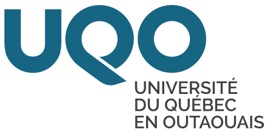 Département des sciences de l’éducation													STAGE IGRILLE D’ÉVALUATION FORMATIVE ET GRILLE D’ÉVALUATION FINALE CONJOINTES DE LA PERSONNE SUPERVISEURE DE STAGE ET DE LA PERSONNE ENSEIGNANTE ASSOCIÉEChacune des compétences concernées par le stage I est indiquée ci-après. Les compétences précédées de trois étoiles (***) sont par ailleurs discriminantes, c’est-à-dire que l’attribution de la mention « Non atteint » à l’une ou l’autre des compétences lors de l’évaluation finale entraine l’échec au stage. Chaque compétence est décrite avec des indicateurs qui constituent des manifestions observables. Ces indicateurs ont pour but d’aider la personne enseignante associée et la personne superviseure à porter un jugement professionnel sur le niveau de développement des compétences de la personne stagiaire. Il est à noter que les manifestations des compétences ne reposent pas seulement sur l’observation de la performance de la personne stagiaire; les compétences peuvent aussi se manifester par la réflexion et l’argumentation de la personne stagiaire, d’où l’importance du questionnement pour accéder à ce raisonnement qui n’est pas aisément observable (voir annexe 4). Par ailleurs, l’évaluation ne porte pas spécifiquement sur chacun de ces indicateurs pris individuellement, mais sur l’ensemble de la compétence, tout en tenant compte du contexte singulier dans lequel la personne stagiaire effectue son stage. La liste d’indicateurs n’est donc pas exhaustive. Enfin, les personnes qui évaluent appuient leur jugement à l’aide de commentaires qualitatifs afin de soutenir leur jugement professionnel et de favoriser la poursuite de la progression de la personne stagiaire.Au regard des indicateurs d’évaluation des compétences, la personne stagiaire :  FONDEMENTS1. Savoirs et culture :  FONDEMENTS*** 2. Communication:  ACTE D’ENSEIGNER3. Conception d’activités d’enseignement et d’apprentissage:  ACTE D’ENSEIGNER4. Pilotage d’activités d’enseignement et d’apprentissage:  ACTE D’ENSEIGNER6. Organisation du fonctionnement de la classe:  CONTEXTE SOCIAL ET SCOLAIRE8. Intégration des TIC :CONTEXTE SOCIAL ET SCOLAIRE9. Collaboration professionnelle: CONTEXTE SOCIAL ET SCOLAIRE10. Collaboration pédagogiqueIDENTITÉ PROFESSIONNELLE***11. Développement professionnel:  IDENTITÉ PROFESSIONNELLE***12. Éthique professionnelle:  COMMENTAIRES GÉNÉRAUX DE LA PERSONNE ENSEIGNANTES ASSOCIÉE EN VUE DE L’ÉVALUATION FINALEAPPRÉCIATION GLOBALE DU STAGE ET PISTES DE DÉVELOPPEMENT SUGGÉRÉESCOMMENTAIRES GÉNÉRAUX DE LA PERSONNE SUPERVISEURE EN VUE DE L’ÉVALUATION FINALEAPPRÉCIATION GLOBALE DU STAGE ET PISTES DE DÉVELOPPEMENT SUGGÉRÉESRÉSUMÉ DE L’ÉVALUATION FINALEÀ COMPLÉTER PAR LA PERSONNE SUPERVISEURE DE STAGEBILAN DE D’ÉVALUATION FINALE DES COMPÉTENCESDÉCISION DE LA NOTE FINALE PAR LA PERSONNE SUPERVISEURE DE STAGENote importante : Cette grille d’évaluation contient des renseignements personnels et constitue un document de travail confidentiel concernant le cheminement de la personne stagiaire. Il ne peut pas être partagé à une autre personne que celles directement impliquées dans l’évaluation, sans le consentement de la personne stagiaire.  Toutefois certaines personnes du Module des sciences de l’éducation de l’UQO, dont le travail est associé aux stages et à la formation des personnes étudiantes, pourraient avoir besoin de le consulter.Personne stagiaire : Cycle :	          Degré :	      Nombre d’élèves :Personne enseignante associée : École : Personne superviseure de stage :Centre de services scolaires :Évaluation formativeÉvaluation finaleDate :                                                   Heure : Date :                                                   Heure :Durée de l’observation :Date :                                                   Heure :1.1 démontre une connaissance appropriée de la discipline compte tenu des exigences du stage en cours;1.1 démontre une connaissance appropriée de la discipline compte tenu des exigences du stage en cours;1.1 démontre une connaissance appropriée de la discipline compte tenu des exigences du stage en cours;1.2 utilise adéquatement le langage propre aux disciplines (savoirs enseignés).1.2 utilise adéquatement le langage propre aux disciplines (savoirs enseignés).1.2 utilise adéquatement le langage propre aux disciplines (savoirs enseignés).Autre(s) indicateur(s) :Autre(s) indicateur(s) :Autre(s) indicateur(s) :ÉVALUATION FORMATIVE Atteint       En voie d’atteinte Non atteint       N/A ÉVALUATION FINALEAtteint       En voie d’atteinte Non atteint       N/A Forces(Commentez à l’aide d’exemples)Défis(Commentez à l’aide d’exemples)2.1 parle un français correct en termes de syntaxe, de lexique et de prononciation;2.1 parle un français correct en termes de syntaxe, de lexique et de prononciation;2.1 parle un français correct en termes de syntaxe, de lexique et de prononciation;2.2 est capable de communiquer sa pensée en respectant les règles de la langue écrite, notamment dans ses travaux;2.2 est capable de communiquer sa pensée en respectant les règles de la langue écrite, notamment dans ses travaux;2.2 est capable de communiquer sa pensée en respectant les règles de la langue écrite, notamment dans ses travaux;2.3 corrige de façon respectueuse et pédagogique les erreurs commises par les élèves dans les communications orales et écrites.2.3 corrige de façon respectueuse et pédagogique les erreurs commises par les élèves dans les communications orales et écrites.2.3 corrige de façon respectueuse et pédagogique les erreurs commises par les élèves dans les communications orales et écrites.Autre(s) indicateur(s) :Autre(s) indicateur(s) :Autre(s) indicateur(s) :ÉVALUATION FORMATIVE Atteint       En voie d’atteinte Non atteint       N/A ÉVALUATION FINALEAtteint       En voie d’atteinte Non atteint       N/A Forces(Commentez à l’aide d’exemples)Défis(Commentez à l’aide d’exemples)3.1 se constitue un cahier de planification de qualité (bien organisé, structuré, conforme aux exigences du guide de stage), disponible en tout temps; 3.1 se constitue un cahier de planification de qualité (bien organisé, structuré, conforme aux exigences du guide de stage), disponible en tout temps; 3.1 se constitue un cahier de planification de qualité (bien organisé, structuré, conforme aux exigences du guide de stage), disponible en tout temps; 3.2 planifie son enseignement en fonction du Programme de formation de l’école québécoise;3.2 planifie son enseignement en fonction du Programme de formation de l’école québécoise;3.2 planifie son enseignement en fonction du Programme de formation de l’école québécoise;3.3 commence à concevoir des activités en fonction de ses intentions didactiques, de la logique de l’organisation des contenus et de la progression des apprentissages;3.3 commence à concevoir des activités en fonction de ses intentions didactiques, de la logique de l’organisation des contenus et de la progression des apprentissages;3.3 commence à concevoir des activités en fonction de ses intentions didactiques, de la logique de l’organisation des contenus et de la progression des apprentissages;3.4 tente de choisir des ressources variées pertinentes et de justifier leur utilisation;3.4 tente de choisir des ressources variées pertinentes et de justifier leur utilisation;3.4 tente de choisir des ressources variées pertinentes et de justifier leur utilisation;3.5 prévoit la disponibilité de toutes les ressources nécessaires et prépare le matériel.3.5 prévoit la disponibilité de toutes les ressources nécessaires et prépare le matériel.3.5 prévoit la disponibilité de toutes les ressources nécessaires et prépare le matériel.Autre(s) indicateur(s) :Autre(s) indicateur(s) :Autre(s) indicateur(s) :ÉVALUATION FORMATIVE Atteint       En voie d’atteinte Non atteint       N/A ÉVALUATION FINALEAtteint       En voie d’atteinte Non atteint       N/A Forces(Commentez à l’aide d’exemples)Défis(Commentez à l’aide d’exemples)4.1 donne des consignes et des explications claires et précises, puis s’assure qu’elles ont été comprises par les élèves;4.1 donne des consignes et des explications claires et précises, puis s’assure qu’elles ont été comprises par les élèves;4.1 donne des consignes et des explications claires et précises, puis s’assure qu’elles ont été comprises par les élèves;4.2 accompagne les élèves dans l’utilisation des stratégies et des ressources (modelage);4.2 accompagne les élèves dans l’utilisation des stratégies et des ressources (modelage);4.2 accompagne les élèves dans l’utilisation des stratégies et des ressources (modelage);4.3 tente d’orienter ses interventions en fonction des intentions didactiques et pédagogiques prévues dans sa planification;4.3 tente d’orienter ses interventions en fonction des intentions didactiques et pédagogiques prévues dans sa planification;4.3 tente d’orienter ses interventions en fonction des intentions didactiques et pédagogiques prévues dans sa planification;4.4 fait un retour réflexif approfondi sur le pilotage de ses activités dans ses analyses réflexives.4.4 fait un retour réflexif approfondi sur le pilotage de ses activités dans ses analyses réflexives.4.4 fait un retour réflexif approfondi sur le pilotage de ses activités dans ses analyses réflexives.Autre(s) indicateur(s) :Autre(s) indicateur(s) :Autre(s) indicateur(s) :ÉVALUATION FORMATIVE Atteint       En voie d’atteinte Non atteint       N/A ÉVALUATION FINALEAtteint       En voie d’atteinte Non atteint       N/A Forces(Commentez à l’aide d’exemples)Défis(Commentez à l’aide d’exemples)6.1 crée des liens signifiants avec les élèves;6.1 crée des liens signifiants avec les élèves;6.1 crée des liens signifiants avec les élèves;6.2 tente de maintenir un climat propice à l’apprentissage, où les élèves sont centrés sur la tâche et actifs;6.2 tente de maintenir un climat propice à l’apprentissage, où les élèves sont centrés sur la tâche et actifs;6.2 tente de maintenir un climat propice à l’apprentissage, où les élèves sont centrés sur la tâche et actifs;6.3 utilise différents moyens pour stimuler l’attention des élèves (varie le ton, le volume et le débit de la voix);6.3 utilise différents moyens pour stimuler l’attention des élèves (varie le ton, le volume et le débit de la voix);6.3 utilise différents moyens pour stimuler l’attention des élèves (varie le ton, le volume et le débit de la voix);6.4 maintient une bonne vue d’ensemble du groupe-classe.6.4 maintient une bonne vue d’ensemble du groupe-classe.6.4 maintient une bonne vue d’ensemble du groupe-classe.Autre(s) indicateur(s) :Autre(s) indicateur(s) :Autre(s) indicateur(s) :ÉVALUATION FORMATIVE Atteint       En voie d’atteinte Non atteint       N/A ÉVALUATION FINALEAtteint       En voie d’atteinte Non atteint       N/A Forces(Commentez à l’aide d’exemples)Défis(Commentez à l’aide d’exemples)8.1 utilise les TIC pour rechercher et communiquer de l’information;8.1 utilise les TIC pour rechercher et communiquer de l’information;8.1 utilise les TIC pour rechercher et communiquer de l’information;8.2 utilise les TIC pour préparer son enseignement, de manière réfléchie et critique.8.2 utilise les TIC pour préparer son enseignement, de manière réfléchie et critique.8.2 utilise les TIC pour préparer son enseignement, de manière réfléchie et critique.Autre(s) indicateur(s) :Autre(s) indicateur(s) :Autre(s) indicateur(s) :ÉVALUATION FORMATIVE Atteint       En voie d’atteinte Non atteint       N/A ÉVALUATION FINALEAtteint       En voie d’atteinte Non atteint       N/A Forces(Commentez à l’aide d’exemples)Défis(Commentez à l’aide d’exemples)9.1 situe son rôle de stagiaire par rapport à celui de la personne enseignante associée et des autres intervenants du milieu.9.1 situe son rôle de stagiaire par rapport à celui de la personne enseignante associée et des autres intervenants du milieu.9.1 situe son rôle de stagiaire par rapport à celui de la personne enseignante associée et des autres intervenants du milieu.Autre(s) indicateur(s) :Autre(s) indicateur(s) :Autre(s) indicateur(s) :ÉVALUATION FORMATIVE Atteint       En voie d’atteinte Non atteint       N/A ÉVALUATION FINALEAtteint       En voie d’atteinte Non atteint       N/A Forces(Commentez à l’aide d’exemples)Défis(Commentez à l’aide d’exemples)10.1 s’intègre, comme stagiaire, à l’ensemble du personnel de l’école;10.1 s’intègre, comme stagiaire, à l’ensemble du personnel de l’école;10.1 s’intègre, comme stagiaire, à l’ensemble du personnel de l’école;10.2 collabore avec l’équipe-cycle ou l’équipe-école, si possible;10.2 collabore avec l’équipe-cycle ou l’équipe-école, si possible;10.2 collabore avec l’équipe-cycle ou l’équipe-école, si possible;10.3 fait preuve d’initiative dans sa collaboration avec la personne enseignante associée, en tenant compte de la culture de l’école ;10.3 fait preuve d’initiative dans sa collaboration avec la personne enseignante associée, en tenant compte de la culture de l’école ;10.3 fait preuve d’initiative dans sa collaboration avec la personne enseignante associée, en tenant compte de la culture de l’école ;10.4 se montre disponible pendant tout le stage.10.4 se montre disponible pendant tout le stage.10.4 se montre disponible pendant tout le stage.Autre(s) indicateur(s) :Autre(s) indicateur(s) :Autre(s) indicateur(s) :ÉVALUATION FORMATIVE Atteint       En voie d’atteinte Non atteint       N/A ÉVALUATION FINALEAtteint       En voie d’atteinte Non atteint       N/A Forces(Commentez à l’aide d’exemples)Défis(Commentez à l’aide d’exemples)11.1 montre de l’enthousiasme pour la profession enseignante;11.1 montre de l’enthousiasme pour la profession enseignante;11.1 montre de l’enthousiasme pour la profession enseignante;11.2 réfléchit avant, pendant et après sa pratique et réinvestit les résultats de sa réflexion dans l’action;11.2 réfléchit avant, pendant et après sa pratique et réinvestit les résultats de sa réflexion dans l’action;11.2 réfléchit avant, pendant et après sa pratique et réinvestit les résultats de sa réflexion dans l’action;11.3 réfléchit régulièrement sur ses objectifs de stage et les module au besoin;11.3 réfléchit régulièrement sur ses objectifs de stage et les module au besoin;11.3 réfléchit régulièrement sur ses objectifs de stage et les module au besoin;11.4 accepte les remarques et les suggestions faites par la personne enseignante associée et la personne superviseure de stage et en tient compte;11.4 accepte les remarques et les suggestions faites par la personne enseignante associée et la personne superviseure de stage et en tient compte;11.4 accepte les remarques et les suggestions faites par la personne enseignante associée et la personne superviseure de stage et en tient compte;11.5 présente une qualité de réflexion approfondie dans l’ensemble de ses travaux.11.5 présente une qualité de réflexion approfondie dans l’ensemble de ses travaux.11.5 présente une qualité de réflexion approfondie dans l’ensemble de ses travaux.Autre(s) indicateur(s) :Autre(s) indicateur(s) :Autre(s) indicateur(s) :ÉVALUATION FORMATIVE Atteint       En voie d’atteinte Non atteint       N/A ÉVALUATION FINALEAtteint       En voie d’atteinte Non atteint       N/A Forces(Commentez à l’aide d’exemples)Défis(Commentez à l’aide d’exemples)12.1 respecte les aspects confidentiels de la profession (élèves, parents, intervenants);12.1 respecte les aspects confidentiels de la profession (élèves, parents, intervenants);12.1 respecte les aspects confidentiels de la profession (élèves, parents, intervenants);12.2 s’abstient de critiquer de manière négative;12.2 s’abstient de critiquer de manière négative;12.2 s’abstient de critiquer de manière négative;12.3 respecte et prend en compte les diversités culturelle et humaine en favorisant notamment la justice sociale et l’inclusion de toute nature;12.3 respecte et prend en compte les diversités culturelle et humaine en favorisant notamment la justice sociale et l’inclusion de toute nature;12.3 respecte et prend en compte les diversités culturelle et humaine en favorisant notamment la justice sociale et l’inclusion de toute nature;12.4 fait preuve de respect envers le personnel de l’école;12.4 fait preuve de respect envers le personnel de l’école;12.4 fait preuve de respect envers le personnel de l’école;12.5 s’associe au projet éducatif, aux orientations et aux règlements de l’école (ex. : règles de vie, tenue vestimentaire ...);12.5 s’associe au projet éducatif, aux orientations et aux règlements de l’école (ex. : règles de vie, tenue vestimentaire ...);12.5 s’associe au projet éducatif, aux orientations et aux règlements de l’école (ex. : règles de vie, tenue vestimentaire ...);12.6 reconnaît les droits d’auteur dans toutes les situations.12.6 reconnaît les droits d’auteur dans toutes les situations.12.6 reconnaît les droits d’auteur dans toutes les situations.Autre(s) indicateur(s) :Autre(s) indicateur(s) :Autre(s) indicateur(s) :ÉVALUATION FORMATIVE Atteint       En voie d’atteinte Non atteint       N/A ÉVALUATION FINALEAtteint       En voie d’atteinte Non atteint       N/A Forces(Commentez à l’aide d’exemples)Défis(Commentez à l’aide d’exemples)La personne stagiaire s’est conformée à :- 15 journées consécutives de stageOUI    NON    Travaux remis et conformes aux attentes :- objectifs personnels de stage- les traces de la planification (hebdomadaire, sommaire, trois planifications complètes + trois analyses réflexives post-pilotage)- deux événements significatifs- rapport de stageOUI    NON    OUI    NON    OUI    NON    OUI    NON    FondementsFondementsActe d’enseignerActe d’enseignerActe d’enseignerActe d’enseignerContexte social et scolaireContexte social et scolaireContexte social et scolaireContexte social et scolaireIdentité professionnelleIdentité professionnelleC1C2C3C4C5C6C7C8C9C10C11C12AtteintEn voie d’atteinteNon AtteintNOTE :SUCCÈS                                                       ÉCHEC   Date : Signatures :_______________________Personne superviseure de stage____________________________Personne enseignante associée_______________________Personne stagiaire** J’ai pris connaissance de cette évaluation et je suis conscient(e) que des intervenants autorisés par le Module des sciences de l’éducation pourront la consulter (voir section 9 du document d’information relatif aux stages)._______________________Personne superviseure de stage____________________________Personne enseignante associée_______________________Personne stagiaire** J’ai pris connaissance de cette évaluation et je suis conscient(e) que des intervenants autorisés par le Module des sciences de l’éducation pourront la consulter (voir section 9 du document d’information relatif aux stages).